Appendix Table 1. Top 100 (of 215) features considered for model inclusion. Table includes inclusion in the final model, missingness, descriptive statistics, details about units, and narrative descriptions for features included in the final model.Appendix Table 2. XGboost was used to generate 100 different machine learning models from 100 bootstrap samples of training data. Frequency is the number of times a feature was included in the final model out of 100. Average rank in the average feature ranking of the feature across the 100 models.Appendix Table 3. The RIPD score has an alternate version (RIPD_reduced.rds) that does not require any administrative/DRG terms. This version of the score uses only 14 features removing the APR-DRG risk of mortality, the APR-DRG severity of illness, and the Medicare cost weight index. Appendix Table 4. RIPD_reduced crude and standardized mortality ratios, accuracy, and discrimination in training set, validation set. The RIPD_reduced score has no DRG-related codes and uses only the clinical variables shown above in Appendix Table 3.Appendix Figure 1. Figure showing prevalence of missing data by feature and hospital. This figure highlights the heterogeneity of data availability across our system of hospitals. The heterogeneity of data availability supports our assertion that the RIPD algorithm performs well even in contexts where the underlying data availability varies.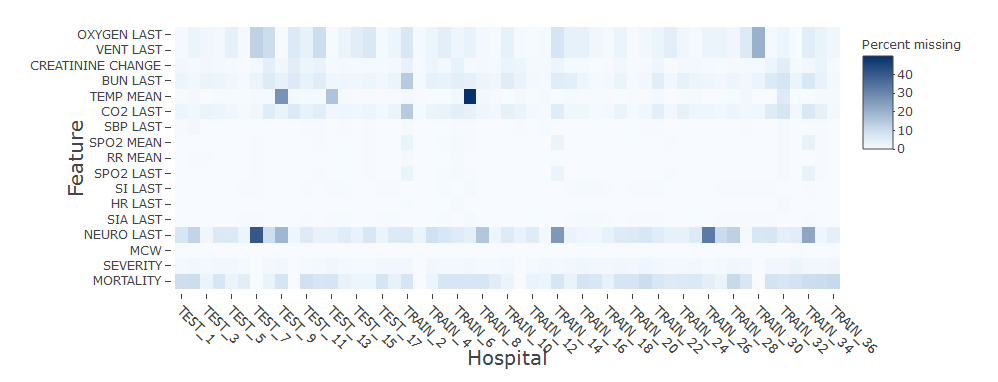 OXYGEN LAST = Last evidence of any oxygen therapy; VENT LAST = Last mechanical ventilation status; CREATININE CHANGE = Last creatinine; BUN LAST = Last blood urea nitrogen;	TEMP MEAN = Mean temperature Fahrenheit;	CO2 LAST = Last CO2 measurement ; SBP LAST = Last systolic blood pressure; SPO2 MEAN = Mean pulse oximetry; RR MEAN = Mean respiratory rate; SPO2 LAST = Last pulse oximetry;	SI LAST = Last shock index (HR/SBP); HR LAST = Last heart rate; SIA LAST = Last measured shock index (HR/SBP) x age; NEURO LAST = Last Glasgow Coma Scale; MCW = Medicare cost weight index; SEVERITY = APR-DRG severity of illness; MORTALITY = APR-DRG risk of mortality;		.Appendix Figure 2. Calibration curve with 95% confidence intervals, based on 100 bootstrapped samples of 500 patients from each of the 49 ICUs in the validation set. Red line represents perfect agreement between observed and predicted probabilities. Gray area represents 95% confidence area for predicted probabilities. Gray area inclusive of unity suggests good agreement between observed and predicted probabilities. 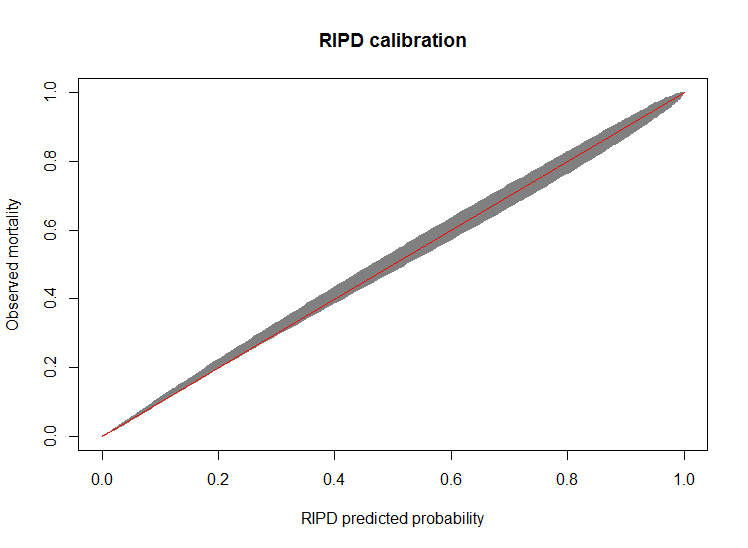 Supplementary methods.Adjusted Brier scoreThe adjusted Brier score indicates the accuracy gained from using a model (i.e., the RIPD score) in excess of the accuracy of using average mortality. It has been used in other publications on ICU risk adjustment. (1,2) In the case of our validation hospitals, the model-free average mortality rate for each patient is 9.1%. Observed mortality rate in the presence of a model would give a positive Brier score if it better predicts the mortality observed in the subgroup, whether it is an APR-DRG group such as sepsis which may have a higher base mortality rate of 24% or a lower rate such as diabetes at 0.1%. Negative adjusted Brier scores would indicate a model performs worse for such a group than expected by the base model. Positive scores would indicate better performance than prediction based on simple averages.Raw Brier score is calculated as follows: Null Brier score = incidence of group x (1 – incidence)Adjusted Brier score = (Null Brier Score – Raw Brier Score) / Null Brier ScoreHyper-parameter tuningIn order to identify optimum hyper-parameters, we used the R package, Caret (3). We altered our step size shrinkage (learning rate) from 0.5, 0.1, 0.05, 0.01, 0.005, and 0.001 and used trees with the following depths 2,3,4,5,6, and 10. Area under the curve was evaluated with each combination to maximize this value with each combination of hyper-parameters until the optimum pair (step size, 0.1; and tree depth, 4) were identifiedRankFeatureIncluded in modelMissing (%)MeanSDUnits (if included modelExtended description (if included model)1APR-DRG risk of mortalityY6.2%2.51.1integer (integer 1-4)APR-DRG risk of mortality is pulled from administrative/billing records.2Last Glasgow Coma ScoreY9.0%13.43.0integer (integer 1-15)Glasgow Coma Scores are provided for most ICU patients and the last observed score is used.3APR-DRG severity of illness Y1.1%2.61.1integer (integer 1-4)APR-DRG severity of illness is pulled from administrative/billing records.4Last measured shock index (HR/SBP) x ageY0.3%43.721.1beats per minute/mmHg x age in yearsThe last measured heart rate is divided by the last measured systolic blood pressure and multiplied by patient age.5Medicare cost weight indexY0.0%2.42.4number for MSDRGMedicare MS-DRG are pulled from administrative/billing records. The weights represent the average resources required to care for cases with a particular DRG and updated each year.6Last pulse oximetryY0.4%96.17.4%Last pulse oximetry measurement7Last shock index (HR/SBP)Y0.3%0.70.3beats per minute/mmHgThe last measured heart rate is divided by the last measured systolic blood pressure.8Last heart rateY0.1%82.420.1beats per minuteLast heart rate9Last CO2 measurementY3.3%24.54.7mmol/LLast end tidal CO2 measurement10Mean pulse oximetryY0.4%97.02.6mean of %Mean of all pulse oximetry percentages from as early as 24 hours pre-ICU admission to up to 24 hours post-ICU admission.11Last mechanical ventilation status (Y/N)Y4.0%0.10.41/0This indicator variable is derived from a single result called 'Oxygen Delivery'. If the result contains "vent" or "mechanical ventilation, it is coded as a 1, otherwise 0.12Last systolic blood pressureY0.1%123.523.9mmHgLast systolic blood pressure13Mean respiratory rateY0.1%19.23.8breaths per minuteMean of all respiratory rates from as early as 24 hours pre-ICU admission to up to 24 hours post-ICU admission.14Mean temperatureY3.8%98.30.8mean of temperature FahrenheitMean of all temperature in Fahrenheit from as early as 24 hours pre-ICU admission to up to 24 hours post-ICU admission.15Last evidence of any oxygen therapy (Y/N)Y4.0%0.60.51/0This indicator variable is derived from a single result called 'Oxygen Delivery'. If the result contains anything other than the result "Room air", it is coded as a 1, otherwise 0.16Change in creatinine levelY3.4%-0.10.8mg/dLLast creatinine minus first creatinine17Last blood urea nitrogenY3.5%25.120.4mg/dLLast blood urea nitrogenRankFeatureIncluded in modelMissing (%)MeanSDUnits (if included modelExtended description (if included model)18Mean systolic blood pressureN0.1%124.419.119Platelet countN7.6%232.1104.920Last respiratory rateN0.1%19.16.721First Glasgow Coma ScoreN9.0%13.13.322Heart rate meanN0.1%85.016.023Mean Glasgow Coma ScoreN9.0%13.22.924Aspartate aminotransferaseN24.3%78.0436.625Surgical IP flagN0.0%0.30.426Last Creatinine levelN3.4%1.61.827Time since last inpatient visitN52.3%337.5498.128Last red blood cell distributionN16.5%15.42.629Albumin LevelN23.1%3.40.730Last white blood cell countN9.0%11.38.131Last lymphocytesN11.7%15.211.132Change in hematocritN1.5%5.3173.733Last chloride levelN3.2%103.46.334Change in white blood cellsN6.4%419.52004.835Change in CO2 levelN1.8%4.7223.736Systolic blood pressure x ageN0.0%2.05.537Shock index startN0.1%45.045.138Fraction of inspired oxygen (FiO2)N62.1%56.637.339Number of ventilation or any oxygen therapy eventsN4.0%12.522.340Last glucose levelN2.2%142.462.541Change in blood urea nitrogenN1.6%27.0500.5RankFeatureIncluded in modelMissing (%)MeanSDUnits (if included modelExtended description (if included model)42Systolic blood pressure x age endN0.0%2.05.643Religious affiliation (Y)N27.9%0.30.544Last sodium levelN3.2%138.65.045First red blood cell countN3.1%4.10.946Last temperature FahrenheitN3.8%98.30.947Troponin I levelN72.2%2.517.548WeightN48.0%81.725.849Total hematology eventsN28.0%13.535.450Age at admissionN0.0%63.717.851Relative change in neutrophilsN2.0%51.4727.352Change in heart rateN0.1%-8.126.753Last diastolic blood pressureN0.2%66.715.754Change in shock index (HR/SBP) x ageN0.3%-1.322.555Change in temperature FahrenheitN3.8%0.01.456Anion gapN26.4%15.46.457Chemistry eventsN8.6%14.128.158Blood urea nitrogen to creatinine ratioN25.3%19.710.859Partial pressure of oxygenN55.6%146.1122.660Respiratory rate changeN0.1%-0.68.461First red blood cell distributionN16.6%15.32.662Change in diastolic blood pressureN0.2%-8.321.663Absolute change in neutrophilsN2.0%51.3714.164Time since last emergency or inpatient visitN32.8%235.7399.965Chloride levelN3.3%100.97.1RankFeatureIncluded in modelMissing (%)MeanSDUnits (if included modelExtended description (if included model)66Last glomerular filtration rate (non-African American)N32.5%61.446.267First temperature FahrenheitN3.8%98.21.368Change in sodium levelN1.5%7.6295.469First glucose levelN2.9%167.2127.170Last calcium levelN3.2%8.40.871First white blood cell countN10.1%11.78.972Count of heat CT scansN9.6%0.51.973Count of previous visitsN0.0%6.413.474Absolute neutrophil countN11.9%9.06.475Relative eosinophil levelN12.4%1.42.276Alkaline phosphataseN24.2%102.492.277Last red blood cell countN3.0%3.80.878Change in Glasgow coma scaleN9.0%0.32.479Number of urine tests carried outN48.5%22.031.180Sodium levelN3.3%137.55.981Diastolic blood pressure meanN0.2%67.611.882Last albumin levelN23.1%3.20.783Change in shock index (HR/SBP)N0.3%0.00.684PhosphateN62.2%3.82.585Total number of ventilation eventsN4.0%2.211.686Count of CT scansN9.6%1.54.987First potassium levelN3.1%4.20.888First glomerular filtration rate (non-African American)N30.2%57.247.589Creatine kinase totalN63.2%168.3181.490Urinalysis for bilirubinN48.8%0.10.3RankFeatureIncluded in modelMissing (%)MeanSDUnits (if included modelExtended description (if included model)91First systolic blood pressureN0.1%134.833.592Change in blood oxygen saturationN0.4%0.19.293Last hematocritN2.8%34.16.694First pulse oximetryN0.4%96.06.195First CO2 measurementN3.3%24.25.596RACE (white, black, other, unknown)N0.0%NANA97Change in calcium levelN2.9%4.2195.198First Glasgow Coma ScoreN9.0%13.13.399Change in albumin levelN23.1%-0.20.4100SRG9 PayerN0.0%NANAFeatureFrequencyAvg. RankAPR-DRG risk of mortality (integer 1-4)1001Last Glasgow Coma Scale (integer 1-15)1002.02APR-DRG severity of illness (integer 1-4)1003.13Last measured shock index (HR/SBP) x age1004.87Last shock index (HR/SBP)1005.84Last pulse oximetry1006.61Last heart rate1006.65Medicare cost weight index1008.11Mean pulse oximetry1009.96Last CO2 measurement10010.17Last mechanical ventilation status (Y/N)10011.74Last systolic blood pressure10012.04Mean respiratory rate10012.22Mean temperature Fahrenheit10014.6Last evidence of any oxygen therapy (Y/N)10016.9Change in creatinine level10017.88Last blood urea nitrogen9926.73FeatureMean (SD)MissingnessRelative influenceLast Glasgow Coma Score (integer 1-15)13.4 (3)8.98%30.54%Last shock index0.7 (0.3)0.26%12.51%Last measured shock index (HR/SBP) x age43.7 (21.1)0.26%8.59%Last blood urea nitrogen25.1 (20.4)3.54%5.62%Last mechanical ventilation status (Y/N)14.4% (Y)3.96%5.18%Last systolic blood pressure123.5 (23.9)0.15%5.08%Mean respiratory rate19.2 (3.8)0.10%4.88%Last pulse oximetry96.1 (7.4)0.44%4.80%Last evidence of any oxygen therapy (Y/N)59.2% (Y)3.96%4.74%Last CO2 measurement24.5 (4.7)3.26%4.54%Mean pulse oximetry97 (2.6)0.44%4.09%Last heart rate82.4 (20.1)0.08%3.84%Mean temperature Fahrenheit98.3 (0.8)3.75%3.22%Change in creatinine level-0.14 (0..83)3.59%2.37%DatasetSample sizeDeathsMortality rateSMR*         (95% CI)Adjusted Brier Score**AUCTraining set (82 ICUs)146,98213,7259.3%1.01 (0.99-1.03)48.8%0.921Validation set (49 ICUs)90,1918,1689.1%1.02 (1.00-1.05)48.6%0.914